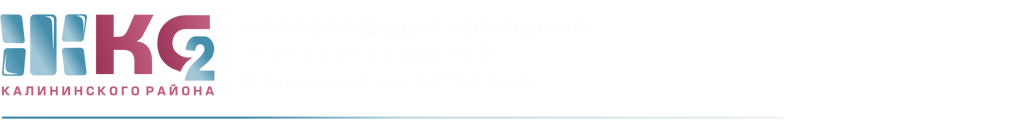 ОТЧЕТо деятельности АДС с 07.09.2020 по 11.09.2020.ПодразделениеПоступило заявок от населенияПоступило заявок от населенияПоступило заявок от населенияПоступило заявок от населенияПоступило заявок от населенияПримечаниеПодразделениевсегона исполнениина исполненииотказывыполненоПримечаниеВнутренние заявки ЖКСВнутренние заявки ЖКСВнутренние заявки ЖКСВнутренние заявки ЖКСВнутренние заявки ЖКСВнутренние заявки ЖКСВнутренние заявки ЖКСЖКС56024999302из них:АДС2089855105из них:аварийные72-2270электрики9290--2платные438333213350ЖЭУ- 539141124ЖЭУ- 674392233ЖЭУ- 815377--76ЖЭУ- 234110--31кровля98--1ГБДОУ3631132